Kellyville High School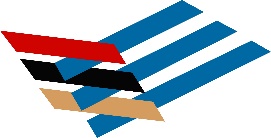 Learning | Excellence | Integrity2021 – YEAR 10 - STATIONERY REQUIREMENTS Child StudiesA4 200 page exercise bookPens and Coloured PencilsCommerceA4 128 page exercise bookStandard stationery itemsDramaA4 96 spiral exercise bookStandard stationery itemsEnglishA4 128 page exercise bookStandard stationery itemsFood TechnologyA4 128 page exercise bookStandard stationery itemsApron - WhiteClosed in black leather school shoesScrunchiesUSBGeographyA4 128 page exercise bookStandard stationery itemsG & T Program/STEMStandard stationery itemsHistoryA4 128 page exercise bookStandard stationery itemsHistory ElectiveA4 128 page exercise bookStandard stationery itemsIndustrial Technology - EngineeringA4 198 page exercise bookStandard stationery itemsPens & PencilsUSBIndustrial Technology – TimberA4 128 page exercise bookStandard stationery itemsA4 Display folderApron – BlueClosed in black leather school shoes (preferred steel capped safety shoes)Students may need to purchase their own specialized materials for individual projectsUSBIndustrial Technology – Multi MediaA4 Display folderStandard stationery itemsUSB memory stick / portable HD (min 16GB)16GB SD CardHome access to computer and printerFree Adobe software from DETInformation & Software TechnologyAccess to a home computerInternet access from home computerA4 128 page exercise bookStandard stationery itemsUSB flash disk (min 16GB)A4 display folderFree Adobe software from DETMathematics 5.1-5.2Textbook – New Century Maths NSW 10 AC 5.1/5.2(see KHS website – Permission Notes)A4 128 page Grid exercise bookCalculator FX82AU PLUS (Scientific calculator)Geometry SetStandard stationery itemsRuler & GlueMathematics 5.2-5.1Textbook - – New Century Maths NSW 10 AC 5.1/5.2(see KHS website – Permission Notes)A4 128 page Grid exercise bookCalculator FX82AU PLUS (Scientific calculator)Geometry SetStandard stationery itemsRuler & GlueMathematics 5.3-5.2Textbook – New Century Maths NSW Advanced AC 5.2/5.3(see KHS website – Permission Notes)A4 128 page Grid exercise bookCalculator FX82AU PLUS (Scientific calculator)Geometry SetStandard stationery itemsRuler & GlueMusicOwn InstrumentNotebook with included manuscriptAccess to CD/Tape playerUSB Storage DevicePDHPEA4 128 page exercise bookStandard stationery itemsSport UniformTracksuitSchool capSport shoes & socksWater bottlePhotographic & Digital Media16GB USB stick16g Memory cardPlastic sleeve portfolioA4 Visual diaryStandard stationery itemsPhysical Activity & Sports StudiesA4 128 page exercise bookStandard stationery itemsSport UniformTracksuitSchool capSport shoes & socksWater bottleUSBScienceA4 128 page exercise bookStandard stationery itemsClosed in black leather school shoesVisual ArtsWhite gel penBlack felt tip penPens – blue, red, blackEraser & RulerColoured pencilsSharpenerSet of Graphite pencils 2B-8BA4 Visual Arts Process DiaryScissors & Glue StickUSB storage deviceClosed in black leather school shoesVisual DesignA4 Visual Arts Process DiarySharpener, Eraser RulerBlack felt tip pen2B & 4B lead pencilScissors & Glue StickA4 Display folderUSB storage device 16GBClosed in black leather school shoes